Year 1Today we are learning about numbers within 20. Can you complete the table by writing the missing number or representation? Example: 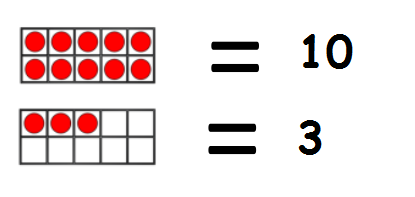 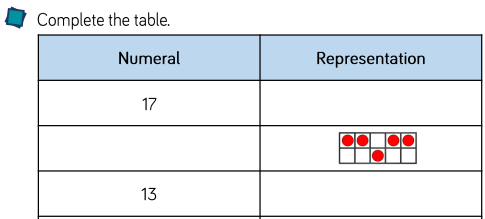 Challenge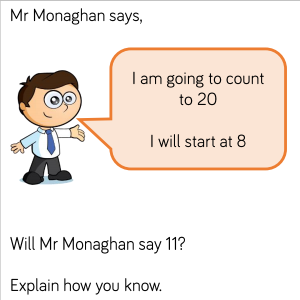 Year 2Today we are going to count the sides on 2-D shapes. Try and use a strategy to count the sides of a shape. For example, you may want to make a mark for each side that you have counted. 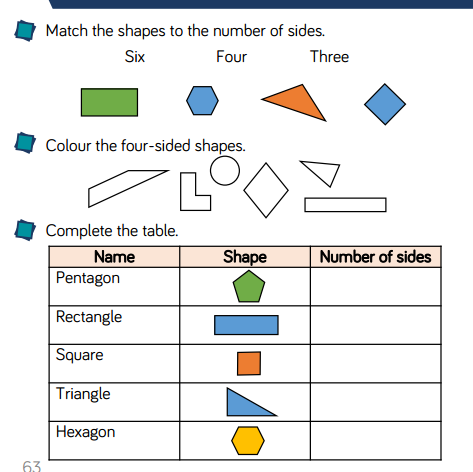 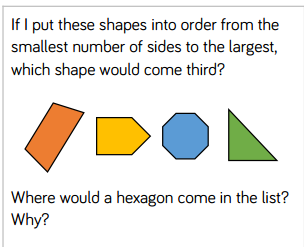 Challenge